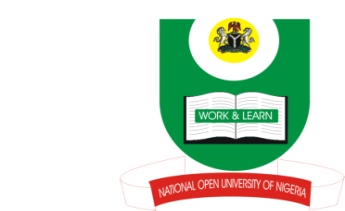 NATIONAL OPEN UNIVERSITY OF NIGERIA14-16 AHMADU BELLO WAY, VICTORIA ISLAND, LAGOSSCHOOL OF ARTS AND SOCIAL SCIENCESJUNE/JULY 2013 EXAMINATIONCOURSE CODE: INR351COURSE TITLE: EUROPE IN WORLD POLITICSTIME ALLOWED:2HRSINSTRUCTIONS: ANSWER 3 QUESTIONS IN ALLHow would you describe Europe and why is it difficult to precisely determine the boundaries of Europe? (23 Marks)How did industrial advances lead to militarism in Europe in the late 19th and early 20th century? (23 Marks)In what way was the treaty of Versailles responsible for the outbreak of the Second World War? How did the final battles of the Second World War contribute to the division of Europe between East and West by 1945? (23 Marks)The Napoleonic period is often described as France’s finest period as a European power. Discuss. (23  Marks)What characteristics make Germany a leader in Europe? (23 Marks)